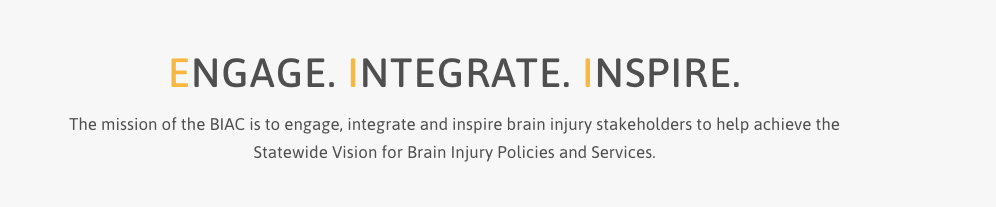 Brain Injury Advisory Council (BIAC) MeetingMarch 11, 2022 - 10:00 a.m. - 12:30 p.m.  CTAGENDA                                   10:00 am: Call the meeting to order – Judy NichelsonApprove December 10, 2021 meeting minutes and March 11, 2022 meeting agenda – Judy NichelsonOpen meeting announcement and public comment – Judy NichelsonBIAC Member Conflict/Duality of Interest Declarations – Keri BennettBIAC Operating Procedure Revisions – Keri BennettRecommend revision to allow for virtual meetings in lieu of or in addition to (hybrid) in-person meetings as neededRecommend revision to add Membership and Public Policy as standing committees in the BIAC Operating ProceduresCommittee Reports Public Policy – Tiffany ArmstrongRecommendation to formally discontinue the following old committees that are not meeting anymore; Advocacy and Education Resources, Annual BI Network Summit Planning, BIAC Mentor/New Member Orientation Toolkit, BI Network Capacity Building Committee, Peer Support, Opioid, BI and Co-Occurring Mental Health Issues – Keri BennettNebraska VR TBI Grant Activities Report – Keri BennettBIAC Strengthening & Development Opportunity updateContractor/Project updates (written report)ACL TBI Grantee Workgroup reportsProcess for updating the BI State Plan in 2022Unfinished Business (if any)New Business (if any)AnnouncementsNebraska BI Conference -  Peggy ReisherNebraska DHHS Medicaid Waiver updates – Karen HousemanTBI Awareness Month Activities – Keri BennettInvitation for new BIAC New Member Mentors – Judy Nichelson and Keri BennettOther?Adjourn